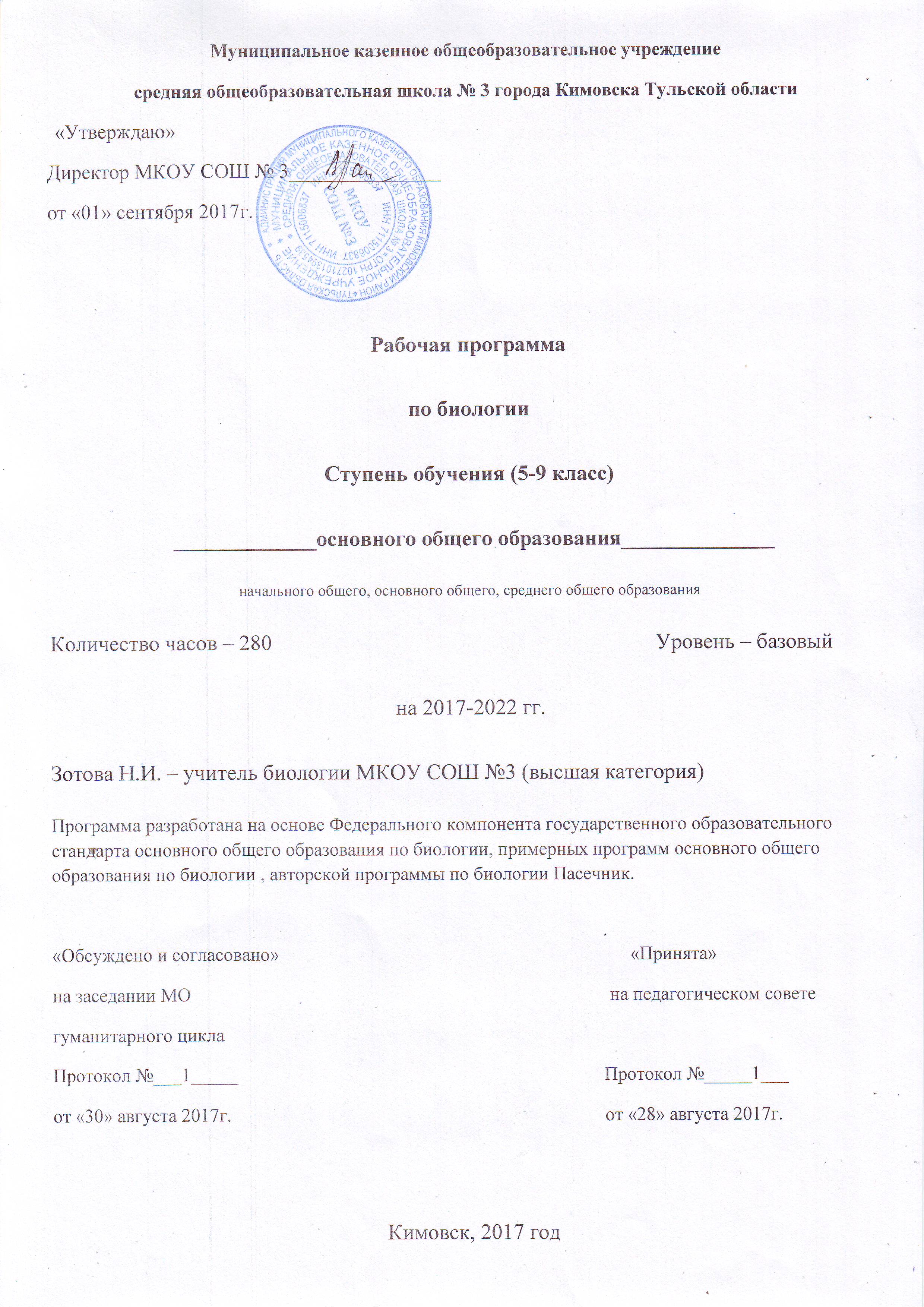 Пояснительная запискаСтатус документаПрограмма соответствует требованиям Федерального государственного образовательного стандарта основного общего образования. Программа реализуется в учебниках по биологии для 5-9 классов линии учебно-методических комплектов «Линия жизни» под редакцией профессора, доктора пед.наук В.В. Пасечника. Содержательный статус программы – базовая. Она определяет минимальный объем содержания курса биологии для основной школы и предназначена для реализации требований ФГОС второго поколения к условиям и результату образования обучающихся основной школы по биологии согласно учебному плану МКОУ СОШ №3Рабочая программа по биологии построена на основе:Фундаментального ядра содержания общего образования;Требований к результатам освоения основной образовательной программы основного общего образования, представленных в Федеральном образовательном стандарте основного общего образования;Примерной программы основного общего образования по биологии как инвариантной части учебного курса;Программы развития и формирования универсальных учебных действий;Программы духовно-нравственного развития и воспитания личности;В рабочей программе соблюдается преемственность с примерными программами начального общего образования, в том числе и в использовании основных видов учебной деятельности обучающихся.Структура документаРабочая программа включает восемь разделов:Пояснительная записка;Общая характеристика учебного предмета;Место учебного предмета, курса в учебном плане;Результаты освоения курса биологии-личностные, метапредметные и предметные;Основное содержание курса;Тематическое планирование;Материально-техническое обеспечение учебного предмета;Планируемые результаты изучения курса биологии.Общая характеристика учебного предметаСодержательной основой школьного курса биологии является биологическая наука. Поэтому биология, как учебный предмет вносит существенный вклад в формирование у обучающихся системы знаний как о живой природе, так и об окружающем мире в целом. Она раскрывает роль биологической науки в экономическом и культурном развитии общества, способствует формированию научного мировоззрения.Курс биологии на ступени основного общего образования направлен на формирование у обучающихся представлений об отличительных особенностях живой природы, её многообразии и эволюции, человеке как биосоциальном существе. Для формирования у обучающихся основ научного мировоззрения, развития интеллектуальных способностей и познавательных интересов в процессе изучения биологии основное внимание уделяется знакомству обучающихся с методами научного познания живой природы, постановке проблем, требующих от обучающихся самостоятельной деятельности по их разрешению. Отбор содержания проведён с учётом культуросообразного подхода, в соответствии с которым обучающиеся должны освоить содержание, значимое для формирования познавательной, нравственной и эстетической культуры, сохранения окружающей среды и собственного здоровья, для повседневной жизни и практической деятельности.Основными целями изучения биологии в основной школе являются:Формирование первоначальных систематизированных представлений о биологических объектах, процессах, явлениях, закономерностях, об основных биологических теориях (клеточной, эволюционной Ч.Дарвина), элементарных представлений о наследственности и изменчивости (ген, хромосома, мутация, наследственные заболевания, гаметы, наследственная и ненаследственная изменчивость), об экосистемной организации жизни, овладение понятийным аппаратом биология;Приобретение опыта использования методов биологической науки для изучения живых организмов и человека; наблюдения за живыми объектами собственным организмом, описание биологических объектов и процессов, проведение несложных биологических экспериментов с использованием аналоговых и цифровых биологических приборов и инструментов;Освоение приёмов оказания первой помощи, рациональной организации т руда и отдыха, выращивания и размножения культурных растений и домашних животных, ухода за ними, проведение наблюдений за состоянием собственного организма;Формирование основ экологической грамотности, способности оценивать последствия деятельности человека в природе, влияние факторов риска на здоровье человека, выбирать целевые и смысловые установки в своих действиях и поступках по отношению к живой природе, к здоровью своему и окружающих; осознание необходимости сохранения биоразнообразия и природных местообитаний;Овладение приёмами работы с информацией биологического содержания, представленной в разной форме;Создание основы для формирования интереса к дальнейшему расширению и углублению биологических знаний и выбора биологии как профильного предмета на ступени среднего полного образования, а в дальнейшем и в качестве сферы своей профессиональной деятельности.Построение учебного содержания курса осуществляется последовательно от общего к частному с учётом реализации внутрипредметных и метапредметных связей. В основу положено взаимодействие научного, гуманистического, культурологического, личностно-деятельностного, историко-проблемного, интегративного, компетентностного подходов.Содержание курса направлено на формирование универсальных учебных действий, обеспечивающих развитие познавательных и коммуникативных качеств личности. Обучающиеся включаются в проектную и исследовательскую деятельность, основу которой составляют такие учебные действия как умение видеть проблемы, ставить вопросы, классифицировать, наблюдать, проводить эксперимент, делать выводы, объяснять, доказывать, защищать свои идеи, давать определения понятиям, структурировать материал и др.. Обучающиеся включаются в коммуникативную учебную деятельность, где преобладают такие виды деятельности как умение полно и точно выражать свои мысли, аргументировать свою точку зрения, работать в группе, представлять и сообщать информацию в устной и письменной форме, вступать в диалог и т.д.Учебное содержание курса биологии в серии УМК «Линия жизни» сконструировано следующим образом:Основные признаки и закономерности жизнедеятельности организмов (5-6 классы);Многообразие живой природы (7 класс);Человек и его здоровье (8 класс);Основы общей биологии (9 класс).Содержание учебников 5-6 классов нацелено на формирование у обучающихся знаний признаков и процессов жизнедеятельности (питание, дыхание, рост, развитие, размножение), присущих всем организмам, взаимосвязи строения и функций, разных форм регуляции процессов жизнедеятельности. Завершается курс рассмотрением организма как единого целого, согласованности протекающих в нём процессов и взаимодействия с окружающей средой.В курсе биологии 7 класса обучающиеся расширяют знания о разнообразии живых организмов, осознают значимость видового богатства в природе и жизни человека, знакомятся с эволюцией растений и животных, изучают взаимоотношения организмов в природных сообществах, влияние факторов среды на жизнедеятельность организмов.Основное содержание курса 8 класса направлено на формирование у обучающихся знаний и умений в области основ анатомии, физиологии и гигиены человека, реализации установок на здоровый образ жизни. Содержание курса ориентировано на углубление и расширение знаний обучающихся о проявлении в организме человека основных жизненных свойств, первоначальные представления о которых были получены в 5-7 классах.Основное содержание курса биологии 9 класса посвящено основам общей биологии. Оно направлено на обобщение обширных фактических знаний и специальных практических умений, сформированных в предыдущих классах, тесно связано с развитием биологической науки в целом и характеризует современный уровень её развития.Принципы реализации учебного предметанаучный;культурологический;гуманистический;личностно-деятельностный;историко-проблемный;интегративный;компетентностный.Место учебного предмета в учебном планеБиология в основной школе изучается с 5 по 9 класс. Общее число учебных часов за пять лет обучения составляет – 275, из них 35 часа (1 час в неделю) в 5 и 6 классах, по 70 часов (2 часа в неделю) в 7, 8, 9 классах.В соответствии с базисным учебным планом курсу биологии на ступени основного общего образования предшествует курс «Окружающий мир», включающий определенные биологические сведения. По отношению к курсу биологии данный курс является пропедевтическим.В свою очередь, содержание курса биологии в основной школе является базой для изучения общих закономерностей, теорий, законов, гипотез в старшей школе.Таким образом, содержание курса в основной школе представляет собой базовое звено в системе непрерывного биологического образования и является основой для последующей уровневой и профильной дифференциации.Личностные, метапредметные и предметные результаты освоения учебного предмета Биология,  5-9 классыИзучение биологии в основной школе обусловливает достижение следующих личностных результатов:Воспитание российской гражданской идентичности: патриотизма, любви и уважения к Отечеству, чувства гордости за свою Родину; осознание своей этнической принадлежности; знание языка, культуры своего народа, своего края, основ культурного наследия народов России и человечества; усвоения гуманистических, демократических и традиционных ценностей многонационального российского общества; воспитание чувства ответственности и долга перед Родиной;Формирование ответственного отношения к учению, готовности и способности обучающихся к саморазвитию и самообразованию на основе мотивации к обучению и познанию, осознанному выбору и построению дальнейшей индивидуальной траектории образования на базе ориентации в мире профессий и профессиональных предпочтений, с учётом устойчивых познавательных интересов;Формирование целостного мировоззрения, соответствующего современному уровню развития науки и общественной практики, учитывающего социальное, культурное, языковое, духовное многообразие современного мира;Формирование осознанного, уважительного и доброжелательного отношения к другому человеку, его мнению, мировоззрению, культуре, языку, вере, гражданской позиции, к истории, культуре, религии, традициям, языкам, ценностям народов России и народов мира; готовности и способности вести диалог с другими людьми и достигать в нём взаимопонимания;Освоение социальных норм, правил поведения, ролей и форм социальной жизни в группах и сообществах; участие в школьном самоуправлении и общественной жизни в пределах возрастных компетенций с учётом региональных, этнокультурных, социальных и экономических особенностей;Развитие сознания и компетентности в решении моральных проблем на основе личностного выбора; формирование нравственных чувств и нравственного поведения, осознанного и ответственного отношения к собственным поступкам;Формирование коммуникативной компетентности в общении и сотрудничестве со сверстниками, старшими и младшими в процессе образовательной, общественно полезной, учебно-исследовательской, творческой и других видов деятельности;Формирование понимания ценности здорового и безопасного образа жизни; усвоение правил индивидуального и коллективного безопасного поведения в чрезвычайных ситуациях, угрожающих жизни и здоровью людей, правил поведения на транспорте и на дорогах;формирование экологической культуры на основе признания ценности жизни во всех её проявлениях и необходимости ответственного, бережного отношения к окружающей среде;Осознание значения семьи в жизни человека и общества; принятие ценности семейной жизни; уважительное и заботливое отношение к членам своей семьи;Развитие эстетического сознания через освоение художественного на, творческой деятельности эстетического характера.Метапредметные результаты освоения биологии в основной школе должны отражать:Умение самостоятельно определять цели своего обучения, ставить и формулировать для себя новые задачи в учёбе и познавательной деятельности, развивать мотивы и интересы своей познавательной деятельности;Умение самостоятельно планировать пути достижения целей, в том числе альтернативные, осознанно выбирать наиболее эффективные способы решения учебных и познавательных задач;Умение соотносить свои действия с планируемыми результатами осуществлять контроль своей деятельности в процессе достижения результата, определять способы действий в рамках предложенных условий и требований, корректировать свои действия в соответствии с изменяющейся ситуацией;Умение оценивать правильность выполнения учебной задачи, собственные возможности её решения;Владение основами самоконтроля, самооценки, принятия решений и осуществления осознанного выбора в учебной и познавательной деятельности ;Умение определять понятия, создавать обобщения, устанавливать аналогии, классифицировать, самостоятельно выбирать основания и критерии для классификации, устанавливать причинно-следственные связи, строить логическое рассуждение, умозаключение и делать выводы;Умение создавать, применять и преобразовывать знаки и символы , модели и схемы для решения учебных и познавательных задач;Смысловое чтение;Умение организовывать учебное сотрудничество и совместную деятельность с учителем и сверстниками, работать индивидуально и в группе: находить общее решение и разрешать конфликты на основе согласования позиций и учёта интересов, формулировать, аргументировать и отстаивать своё мнение;Умение осознанно использовать речевые средства в соответствии с задачей коммуникации для выражения своих чувств, мыслей и потребностей, планирования и регуляции своей деятельности; владение устной и письменной речью, монологической контекстной речью;Формирование и развитие компетентности в области использовании.Предметными результатами освоения выпускниками основной школы программы по биологии являются:Формирование системы научных знаний о живой природе и закономерностях её развития, исторически быстром сокращении биологического разнообразия в биосфере в результате деятельности человека для создания естественно-научной картины мира;Формирование первоначальных систематизированных представлений о биологических объектах, процессах, явлениях, закономерностях, об основных биологических теориях, экосистемной организации жизни, о взаимосвязи живого и неживого в биосфере, наследственности и изменчивости организмов, овладение понятийном аппаратом биологии;Приобретение опыта использования методов биологической науки и проведение несложных биологических экспериментов для изучения живых организмов и человека, проведение экологического мониторинга в окружающей среде;Формирование основ экологической грамотности: способности оценивать последствия деятельности человека в природе, влияние факторов риска на здоровье человека; выбирать целевые и смысловые установки в своих действиях и поступках по от ношению к живой природе, здоровью своему и окружающих; осознание необходимости действий по сохранению биоразнообразия и природных местообитаний видов растений и животных;Формирование представлений о значении биологических наук в решении проблем рационального природопользования, защиты здоровья людей в условиях быстрого изменения экологического качества окружающей среды;Освоение приёмов оказания первой помощи , рациональной организации охраны труда и отдыха, выращивания и размножения культурных растений и домашних животных, ухода за ними.Основное содержание учебного курса Биология 5 - 9 классыУчебное содержание курса биологии имеет следующую конструкцию: 1. Основные признаки и закономерности жизнедеятельности организмов (5,6 кл.). 2. Многообразие живой природы (7 класс). 3. Человек и его здоровье (8 класс). 4. Основы общей биологии (9 класс). Содержание обучения в 5 и 6 классах нацелено на формирование у обучающихся знаний признаков и процессов жизнедеятельности (питание, дыхание, рост, развитие, размножение), присущих всем живым организмам, взаимосвязи строения и функций, разных форм регуляции процессов жизнедеятельности. Завершается курс рассмотрением организма как единого целого, согласованности протекающих в нём процессов и взаимодействия с окружающей средой. В курсе биологии 7 класса расширяются знания о разнообразии живых организмов, учащиеся осознают значимость видового богатства в природе и жизни человека, знакомятся с эволюцией растений и животных, изучают взаимоотношения организмов в природных сообществах, влияние факторов среды на жизнедеятельность организмов. Содержание курса биологии 8 класса направлено на формирование знаний и умений в области основ анатомии, физиологии и гигиены человека, реализацию установок на здоровый образ жизни. Содержание курса ориентировано на углубление и расширение знаний о проявлении в организме человека основных жизненных свойств, первоначальные представления о которых были получены в 5-7 классах, приобретение азов оказания первой медицинской помощи. Содержание курса биологии 9 класса посвящено основам общей биологии. Оно направлено на обобщение обширных фактических знаний и специальных практических умений, сформированных в предыдущих классах; тесно связано с развитием биологической науки в целом и характеризует современный уровень развития биологии.Раздел 1. Живые организмы (5-7 классы)Биология как наука. Роль биологии в практической деятельности. Разнообразие организмов. Отличительные признаки представителей разных царств живой природы. Методы изучения живой природы: наблюдение, измерение, эксперимент. Клеточное строение организмов.Правила работы в кабинете биологии, с биологическими приборами и инструментами.Бактерии. Многообразие бактерий. Роль бактерий в природе и жизни человека. Бактерии – возбудители болезней. Меры профилактики заболеваний, вызываемых бактериями. Роль в природе и жизни человека. Съедобные и ядовиты грибы. Оказание приемов первой помощи при отравлении грибами.Грибы. Многообразие грибов, их роль в природе и жизни человека. Съедобные и ядовитые грибы. Оказание приёмов первой помощи при отравлении грибами.Лишайники. Роль лишайников в природе и жизни человека.Вирусы – неклеточные формы. Заболевания, вызываемые вирусами. Меры профилактики заболеваний.Растения. Клетки, ткани, органы растений. Процессы жизнедеятельности: обмен веществ и превращение энергии, питание, фотосинтез, дыхание, удаление продуктов обмена, транспорт веществ. Регуляция процессов жизнедеятельности. Движение. Рост, развитие и размножение. Многообразие растений, принципы их классификации. Водоросли, мхи, папоротники, голосеменные и покрытосеменные растения. Значение растений в природе и жизни человека. Важнейшие сельскохозяйственные растения. Ядовитые растения. Охрана редких и исчезающих видов растений. Основные растительные сообщества. Усложнения растений в процессе эволюции.Животные. Строение животных. Процессы жизнедеятельности и их регуляция у животных. Размножение, рост и развитие. Поведение. Раздражимость. Рефлекс. Инстинкты. Многообразие (типы, классы хордовых) животных, их роль в природе и жизни человека. Сельскохозяйственные и домашние животные. Профилактика заболеваний, вызываемых животными. Усложнение животных в процессе эволюции. Приспособление к различным средам обитания. Охрана редких и исчезающих видов животных.Лабораторные работыУстройство увеличительных приборов и правила работы с ними.Строение клеток кожицы чешуи лука.Приготовление препаратов и рассматривание под микроскопом пластид в клетках листа элодеи, плодов томата, рябины, шиповника.Приготовление препарата и рассматривание под микроскопом движения цитоплазмы в клетках листа элодеиРассматривание под микроскопом готовых микропрепаратов различных растительных тканейИзучение строения плесневых грибовСтроение зеленых водорослейСтроение мха, плауна, хвоща, папоротникаСтроение хвои и шишек хвойных (на примере местных видов)Строение цветкового растенияВегетативное размножение комнатных растенийИзучение реакции аквариумных рыб на раздражители и формирование у них рефлексовИзучение строения шляпочных грибовИзучение внешнего строения водорослейИзучение внешнего строения мховИзучение внешнего строения папоротника (хвоща)Изучение строения и многообразия голосеменных растенийИзучение строения семян однодольных и двудольных растенийИзучение видоизменённых побегов (луковица, корневище, клубень)Изучение органов цветкового растенияКлассификация плодовИзучения многообразия одноклеточных животныхИзучение строения клеток и тканей многоклеточных животныхИзучение внешнего строения дождевого червяИзучение внешнего строения насекомогоИзучение внешнего строения рыбыИзучение внешнего строения птиц, особенностей перьевого покроваПрактические работы1. Фенологические наблюдения за сезонными изменениями в природеЭкскурсииМногообразие живых организмов. Осенние явления в жизни растений и животных.Знакомство с птицами леса (парка). Составление списка птиц местной фауны. Многообразие зверей родного края. Раздел 2.Человек и его здоровье (8 класс)Человек и окружающая среда. Природная и социальная среда обитания человека. Защита среды обитания человека.Общие сведения об организме человека. Место человека в системе органического мира. Черты сходства и различия человека и животных. Строение организма человека: клетки, ткани, органы, системы органов. Методы изучения организма человека.Опора и движение. Опорно-двигательная система человека. Профилактика травматизма. Значение физических упражнений и культуры труда для формирования скелета и мускулатуры. Первая помощь при травмах ОДС.Транспорт веществ. Внутренняя среда человека, значение её постоянства. Кровеносная и лимфатическая система. Кровь. Группы крови. Лимфа. Переливание крови. Иммунитет. Антитела. Аллергические реакции. Предупредительные прививки. Лечебные сыворотки. Строение и работа сердца. Кровяное давление и пульс. Приёмы оказания первой помощи при кровотечениях.Дыхание. Дыхательная система. Строение органов дыхания. Регуляция дыхания. Газообмен в легких и тканях. Гигиена органов дыхания. Заболевания органов дыхания и их предупреждение. Приёмы оказания первой помощи при отравлении угарным газом, спасении утопающего. Инфекционные заболевания и меры их профилактики. Вред табакокурения.Питание. Пищеварение. Пищеварительная система. Нарушения работы пищеварительной системы и их профилактика.Обмен веществ и превращение энергии в организме. Пластический и энергетический обмен. Обмен воды, минеральных веществ, белков, углеводов, жиров. Витамины. Рациональное питание. Нормы и режим питания.Покровы тела. Строение и функции кожи. Роль кожи в терморегуляции. Уход за кожей, волосами, ногтями. Приёмы оказания первой помощи при травмах, ожогах, обморожениях и их профилактика. Закаливание организма.Выделение. Строение и функции выделительной системы. Заболевания мочевыделительной системы и их предупреждение.Размножение и развитие. Половые железы и половые клетки. Половое созревание. Инфекции, передаваемые половым путём, их профилактика. ВИЧ-инфекция, её профилактика. Наследственные заболевания. Медико-биологическое консультирование. Оплодотворение, внутриутробное развитие. Беременность. Вредное влияние на развитие организма курения, употребления алкоголя, наркотиков. Роды. Развитие после рождения.Органы чувств. Строение и функции органов зрения, слуха. Нарушения зрения, слуха, их предупреждение. Вестибулярный аппарат. Мышечное и кожное чувство. Обоняние. Вкус.Нейрогуморальная регуляция процессов жизнедеятельности организма. Нервная система. Рефлекс и рефлекторная дуга. Эндокринная система. Гормоны, механизмы их действия на клетки. Нарушения деятельности нервной и эндокринной систем и их предупреждение.Поведение и психика человека. Безусловные и условные рефлексы. Особенности поведения человека. Речь. Мышление. Внимание. Память. Эмоции и чувства. Сон. Темперамент и характер. Особенности и одарённость. Межличностные отношения. Роль обучения и воспитания в развитии поведения и психики человека.Здоровый образ жизни. Соблюдение санитарно-гигиенических норм и правил здорового образа жизни. Укрепление здоровья: аутотренинг, закаливание, двигательная активность. Влияние физических упражнений на органы и системы органов. Факторы риска: стрессы, гиподинамия, переутомление, переохлаждение. Вредные и полезные привычки, их влияние на состояние здоровья.Лабораторные и практические работыСтроение клеток и тканей.Строение и функции спинного и головного мозга.Определение гармоничности физического развития. Выявление нарушений осанки и наличия плоскостопия.Микроскопическое строение крови человека и лягушки.Подсчёт пульса в разных условиях и измерение артериального давления.Дыхательные движения. Измерение жизненной ёмкости лёгких.Строение и работа органа зрения.ЭкскурсияПроисхождение человекаРаздел 3. Общие биологические закономерности (9 класс)Отличительные признаки живых организмов.Особенности химического состава живых организмов: неорганические и органические вещества, их роль в организме.Клеточное строение организмов. Строение клетки: клеточная оболочка, плазматическая мембрана, цитоплазма, пластиды, митохондрии, вакуоли. Хромосомы. Многообразие клеток.Обмен веществ и превращение энергии- признак живых организмов. Роль питания, дыхания, транспорта веществ, удаления продуктов обмена в жизнедеятельности клетки и организма.Рост, развитие организмов. Размножение. Бесполое и половое размножение. Половые клетки. Оплодотворение.Наследственность и изменчивость организмов. Наследственная и ненаследственная изменчивость.Система и эволюция органического мира. Вид — основная систематическая единица. Признаки вида. Ч.Дарвин — основоположник учения об эволюции. Движущие силы эволюции: наследственная изменчивость, борьба за существование, естественный отбор. Результаты эволюции: многообразие видов, приспособленность видов к среде обитания.Взаимосвязи организмов и окружающей среды. Среда — источник веществ, энергии и информации. Влияние экологических факторов на организм. Экосистемная организация живой природы. Экосистема. Взаимодействия разных видов в экосистеме (конкуренция, хищничество, симбиоз, паразитизм). Пищевые связи в экосистеме. Круговорот веществ и превращение энергии. Биосфера - глобальная экосистема. В.И.Вернадский - основоположник учения о биосфере. Границы биосферы. Распространение и роль живого вещества в биосфере. Роль человека в биосфере. Экологические проблемы. Последствия деятельности человека в экосистемах.Лабораторные и практические работыИзучение клеток и тканей растений и животных на готовых препаратах и их описание.Выявление изменчивости организмов.Выявление приспособлений у организмов к среде обитания (на конкретных примерах)ЭкскурсияИзучение и описание экосистемы своей местностиТематическое планирование.Материально-техническое обеспечение учебного процесса.В каждой школе должен быть кабинет биологии, оснащённый с учётом современных требований к его оформлению и роли в учебном процессе. Кабинет биологии включает оборудование, рабочие места для учащихся и учителя, технические и мультимедийные средства обучения, компьютер, устройства для хранения учебного оборудования.Оборудование кабинета классифицируют по частоте его использования, разделам курса, видам пособий. Учебное оборудование по биологии должно включать: натуральные объекты (живые и препарированные растения и животные, их части, органы, влажные препараты, микропрепараты, скелеты и их части, коллекции, гербарии); приборы и лабораторное оборудование (оптические приборы, приборы по физиологии, посуда и принадлежности); средства на печатной основе (демонстрационные печатные таблицы, дидактический материал); муляжи и модели (объёмные, рельефные, модели-аппликации);экранно-звуковые средства обучения (кино- и видеофильмы, транспаранты, диапозитивы-слайды, таблицы-фолии), в том числе пособия на новых информационных носителях (компакт-диски, компьютерные программы, электронные пособия и пр.); технические средства обучения — проекционную аппаратуру (диапроекторы, графопроекторы, эпипроекторы, видеомагнитофоны, мультимедийные проекторы, компьютеры и пр.); учебно-методическую литературу для учителя и учащихся (определители, справочные материалы, обучающие задания, контрольно-диагностические тесты и др.).Специфика курса биологии требует использования оборудования для ознакомления учащихся с живой природой, методами биологической науки. Поэтому лабораторный инструментарий, оборудование для проведения наблюдений и постановки опытов, соответствующие инструкции должны обязательно присутствовать в кабинете биологии.Натуральные объекты — специфический для процесса обучения биологии вид оборудования, служащий объектом наблюдений при постановке и демонстрации опытов, проведении лабораторных работ. В зависимости от целей и содержания учебного материала учебное оборудование должно обеспечивать деятельность учащихся как репродуктивного, так и поисково-исследовательского и исследовательского характера, способствовать более эффективному усвоению знаний, формированию исследовательских умений и развитию интереса к биологии.В кабинете биологии следует содержать живые объекты, которые можно использовать в качестве демонстрационного и раздаточного материала, необходимого для проведения наблюдений и постановки простейших опытов. Живые объекты должны быть неприхотливыми в содержании и уходе, условия содержания — отвечать требованиям техники безопасности и санитарно-гигиеническим нормам. При подборе комнатных растений следует исходить из возможности их использования на уроках и во внеклассной работе, а также в оформлении интерьера.Из животных рекомендуется содержать простейших, гидр, дождевых червей, моллюсков (прудовики, слизни), мелких ракообразных (дафнии, циклопы), мушек-дрозофил. Желательно наглядные пособия, в том числе живые объекты, использовать не только для иллюстрации учебного материала, но и для доказательства правильности научных рассуждений.Целесообразно использование цифрового микроскопа, который позволяет изучать исследуемый микрообъект группе учеников одновременно, демонстрировать изображения микрообъектов на экране, изучать объект в динамике.Демонстрационные таблицы на печатной основе — наиболее распространённое и доступное учебное оборудование. Они не требуют для использования сложных приспособлений, несут адаптированную для учащихся научную информацию.Основная дидактическая функция учебных биологических моделей — демонстрация структуры, существенных свойств, связей и взаимоотношений биологических систем. Учебное моделирование — один из методов познания. В курсе биологии моделирование процессов и явлений позволяет постичь сущность, структуру изучаемого, выделить главное.Дидактическое назначение экранно-звуковых средств по биологии — формирование специальных биологических понятий. С помощью экранных средств можно показать современные методы научного исследования, достижения науки, демонстрировать биологические процессы и явления, которые нельзя наблюдать непосредственно. Наряду с использованием учебных кинофильмов в процессе обучения биологии целесообразно использовать видеомагнитофон и DVD, для которых созданы фильмы на основе лучших учебных фильмов прошлых лет. Использование видеофрагментов, анимаций, динамических моделей позволяет сделать учебный процесс более разнообразным, добиться лучшего усвоения учебного материала, привить интерес к биологии.По различным темам курса биологии следует использовать транспаранты. По своим дидактическим функциям транспаранты (правильнее: таблицы-фолии) аналогичны таблицам на печатной основе эпизодического использования.Важными средствами обучения биологии в последнее время становятся разнообразные электронные пособия, компьютерные обучающие и контролирующие программы.Мультимедиапроекция — новая развивающаяся технология. Это собирательное название для всех типов проекторов, работающих от цифрового сигнала. Они обладают хорошими техническими характеристиками и дополнительными возможностями, такими как технология матрицы, инфракрасный пульт и т. д.В рамках дистанционного обучения большое место должно отводиться электронным пособиям, которые позволяют обеспечить программированное управление процессом обучения биологии, конкретизировать учебный материал, систематизировать и закреплять знания и умения учащихся, контролировать их усвоение в ходе урока и по окончании изучения темы, курса. Электронные пособия дают возможность обеспечить самостоятельность учащихся в изучении нового материала, в работе с текстом, раскрывающим основное содержание предмета, овладеть системой общебиологических понятий, обучить школьников решению цитологических, генетических, эволюционных и экологических задач, оценить свой уровень биологической подготовки по конкретной проблеме на данный момент времени. Учащиеся могут пройти тренинг в выполнении различных типов заданий, которые используются для итогового контроля знаний на традиционных выпускных экзаменах, на ЕГЭ. Использование средств мультимедиапроекции позволит иллюстрировать биологический процесс или явление, провести автоматизированный контроль знаний по определённой проблеме и по курсу в целом, применить особые формы подачи информации, доступной данному ученику, группе учащихся, выстроить индивидуальную траекторию обучения, самостоятельного поиска биологической информации в различных источниках (справочниках, научно-популярных изданиях, компьютерных базах, интернет-ресурсах).Использование ТСО на уроках регламентируется гигиеническими нормативами. Так, продолжительность демонстрации экранных средств обучения на уроке не должна превышать 20—30 мин, а в течение недели таких уроков может быть не более шести.Каждое средство обучения обладает определёнными возможностями и дополняет другие средства, не заменяя их полностью. Поэтому целесообразно комплексное использование средств обучения, сочетание которых усиливает всестороннее воздействие на учащихся, способствует созданию проблемной ситуации и исследовательскому поиску её решения, развитию умственной деятельности учащихся, самостоятельности, выработке необходимых умений и навыков.Учебно-методическое обеспечение учебного процесса предусматривает использование УМК (учебно-методических комплектов) серии «Линия жизни» под редакцией В. В. Пасечника с 5 по 9 класс.В. В. Пасечник, С. В. Суматохин, Г. С. Калинова, 3. Г. Гапо-нюк. Биология. 5—6 классы (учебник)В. В. Пасечник и др. Биология. Рабочая тетрадь. 5 классВ. В. Пасечник и др. Биология. Рабочая тетрадь. 6 классВ. В. Пасечник и др. Биология. Поурочные разработки. 5—6 классы (пособие для учителя)В. В. Пасечник и др. Биология. Рабочие программы. 5—9 классыУчебно-методическое обеспечение учебного процесса предусматривает использование УМК серии «Линия жизни» под редакцией В.В. Пасечника с 5 по 9 класс.Комплект УМК серии «Линия жизни»: учебник «Биология 5-6 класс», В.В. Пасечник, С.В. Суматохин, Г.С. Калинова, З.Г Гапонюк.Рабочая тетрадь «Биология 5 класс», В.В. Пасечник и др.Рабочая тетрадь «Биология 6 класс», В.В. Пасечник и др.Поурочные разработки «Биология 5-6 класс», В.В. Пасечник и др.Учебник «Биология. 7 класс», В.В. Пасечник и др.Рабочая тетрадь «Биология. 7 класс», В.В. Пасечник и др.Поурочные разработки «Биология. 7 класс», В.В. Пасечник и др.Учебник «Биология. 8 класс», В.В.Пасечник и др.Рабочая тетрадь « Биология. 8 класс», В.В. Пасечник и др.Поурочные разработки «Биология. 8 класс», В.В. Пасечник и др.Учебник «Биология. 9 класс», В.В. Пасечник и др.Рабочая тетрадь « Биология. 9 класс», В.В. Пасечник и др.Поурочные разработки « Биология. 9 класс», В.В. Пасечник и др.Рабочие программы « Биология. 5-9 классы», В.В. Пасечник и др.Дополнительная литература для учителя и обучающихся:Энциклопедия для детей. Биология, под ред. М.Д. Аксёновой – М.: Аванта, 2001Энциклопедия для детей. Геология. Т.4, под ред. М.Д. Аксёновой – М.: Аванта, 2001Энциклопедия для детей. География. Т.3, под ред. М.Д. Аксёновой – М.: Аванта, 2001Методическое пособие « Биология. Живой организм», 6 класс, М.: «Дрофа»,Авторы: Е.Т. Бровкина, Н.И. Сонин, 2001 г.Методическое пособие « Активные формы и методы обучения биологии. Опорныеконспекты по биологии», М.: « Просвещение», 1999 г.Поурочные разработки по биологии « Бактерии. Грибы. Растения», 6 класс,Автор. А.А. Калинина, М.: «ВАКО», 2005 годМетодическое пособие « Предметная неделя по биологии в школе», авт.К.Н. Задорожный, изд. « Феникс», Ростов-на-Дону, 2006 годПадалко Н.В. и др. Методика обучения ботанике. - М., Просвещение, 1982.Калинова Г.С., Мягкова А.Н. Методика обучения биологии: 6-7. - М.: Просвещение, 1989.Беркинблит М.Б., Чуб В.В. Биология - 6 кл./ экспериментальный учебник. - М.: Вентана - Граф, 1993.Малеева Н.В., Чуб В.В.Биология: флора - 7 кл./ экспериментальный учебник. - М.: Дрофа, 1997.Генкель П.А. Физиология растений. - М.: Просвещение, 1985.Медников Б.М. Биология: формы и уровни жизни. - М.: Просвещение, 1997.Розенштейн А.М. Самостоятельные работы учащихся по биологии: растения. - М.: Просвещение, 1988.Бинас А.В., Маш Р.Д. и др. Биологический эксперимент в школе, - М.: Просвещение, 1990.Петров В.В Растительный мир нашей родины. - М., Просвещение, 1991.Демьяненков Е.Н.Биология в вопросах и ответах. – М., Просвещение, 1996.Рохлов В.С., Теремов А.В., Петросова Р.А.Занимательная ботаника. - М., АСТ-Пресс, 1999.Боброва Н.Г Эта увлекательная ботаника. - Самара, 1994.Л.А. Гребенник, М.А. Солодилова, Н.В. Иванова, В.Н. Рыжаева. Тесты по биологии: пособие для учащихся и абитуриентов; под ред. В.П. Иванова.- Ростов н/Д: Феникс, 2008.- 190 сДидактические карточки- задания по биологии: животные/ Е. Т. Бровкина, В.И. Белых.- М.: Издательский Дом «Генджер», 1997. - 56 с.Т.А. Дмитриева, С.В. Суматохин. Биология: растения, бактерии, грибы, лишайники, животные. 6 -7 кл.: Вопросы. Задания. Задачи.- М.: Дрофа, 2002.- 128 с.: ил.Е.Л.Жеребцова. ЕГЭ. Биология: теоретические материалы. - СПб.: Тригон, 2009. – 336 с.А.А. Кириленко, С.И. Колесников. Биология. 9-й класс. Подготовка к итоговой аттестации- 2009: учебно - методическое пособие - Ростов н/Д: Легион, 2009.- 176 с.В.В. Латюшин, Г.А. Уфинцева. Биология. Животные. 7класс: тематическое и поурочное планирование к учебнику В.В Латюшина и В.А. Шапкина « Биология. Животные»: пособие для учителя.- М.: Дрофа 2003.- 192 с.В.В. Латюшин. Биология. Животные. 7 класс: рабочая тетрадь для учителя.- М.: Дрофа, 2004.- 160 с.А.И. Никишов. Как обучать биологии: Животные: 7 кл.- М.: Гуманит. изд. центр ВЛАДОС, 2004. - 200 с.А.И. Никишов, Р.А. Петросова и др. Биология в таблицах.- М.: «ИЛЕКСА», 1998.- 104А.И. Никишов, А.В. Теремов. Дидактический материал по зоологии. – М.: РАУБ «Цитадель», 1996. - 174 с.А. Теремов, В. Рохлов. Занимательная зоология: книга для учащихся, учителей и родителей.- М.: АСТ - ПРЕСС, 1999.- 258 с.: ил. В.Н. Фросин, В.И. Сивоглазов. Готовимся к единому государственному экзамену: биология. Животные. - М.: Дрофа, 2004 – 272 с.Дополнительная литература для учащихсяЖивотные/пер. с англ. М.Я. Беньковский и др.- М.: ООО « Издательство Астрель; ООО « Издательство АСТ», 2003.- 624 с.: ил.Красная книга Белгородской области. Редкие и исчезающие растения, грибы, лишайники и животные./Общ.науч. ред. А.В. Присный. – Белгород: ГУ «Экологический фонд Белгородской области, 2005. – 532 с.: ил.В.В. Латюшин, Е.А. Ламехова. Биология. Животные: рабочая тетрадь. 7 класс.- М.: Дрофа, 2003. – 144 с.: ил.Оливан. Зоология. Позвоночные. Школьный атлас.- М.: « Росмэн», 1998- 88 с.С.В. Суматохин, В.С. Кучменко. Биология/ Экология. Животные: сборник заданий и задач с ответами: пособие для учащихся основной школы.- М.: Мнемозина, 2000.- 206 с.: ил.Энциклопедия для детей. Т. 2. Биология. 5-е изд., перераб. и доп./глав.ред. М. Д. Аксеонова - М.: Аванта+, 1998.-704 с.: ил.Я познаю мир: детская энциклопедия: миграция животных / автор А. Х. Тамбиев; - М.: ООО «Фирма «Издательство АСТ»; ООО «Астрель», 1999. – 464 с.: ил.Я познаю мир: детская энциклопедия: развитие жизни на Земле. – М.: ООО «Фирма «Издательство АСТ»; ООО «Астрель», 2001. – 400 с.: ил.Я познаю мир: детская энциклопедия: амфибии / автор Б. Ф. Сергеев. – М.: ООО «Фирма «Издательство АСТ»; ООО «Астрель», 1999. – 480 с.: ил.Учебник: Пономарева И.Н., Корнилова О.А., Кучменко В.С.Биология: растения, бактерии, грибы, лишайники. - М., Вентана-Граф, 2004Книга для чтения по ботанике /сост. Д.И. Трайтак. - М., Просвещение, 1985.8.Планируемые результаты изучения учебного предмета, курса.Требования к уровню подготовки выпускников. Раздел 1. Живые организмы 5-7 классы. Выпускник научится: • характеризовать некоторые особенности строения и процессов жизнедеятельности биологических объектов (клеток, организмов), их практическую значимость;• применять методы биологической науки для изучения клеток и организмов: проводить наблюдения за живыми организмами, ставить несложные биологические эксперименты и объяснять их результаты, описывать биологические объекты и процессы;• использовать составляющие исследовательской и проектной деятельности по изучению живых организмов (приводить доказательства, классифицировать, сравнивать, выявлять взаимосвязи);• ориентироваться в системе познавательных ценностей: оценивать информацию о живых организмах, получаемую из разных источников; последствия деятельности человека в природе.Выпускник получит возможность научиться:• соблюдать правила работы в кабинете биологии, с биологическими приборами и инструментами;• использовать приёмы оказания первой помощи при отравлении ядовитыми грибами,• выделять эстетические достоинства некоторых объектов живой природы;• осознанно соблюдать основные принципы и правила отношения к живой природе;• ориентироваться в системе моральных норм и ценностей по отношению к объектам живой природы (признание высокой ценности жизни во всех её проявлениях, экологическое сознание, эмоционально-ценностное отношение к объектам живой природы);• находить информацию о живых объектах в научно-популярной литературе, биологических словарях и справочниках, анализировать, оценивать её и переводить из одной формы в другую;• выбирать целевые и смысловые установки в своих действиях и поступках по отношению к живой природе.Раздел 2. Человек и его здоровье. 8 класс. Выпускник научиться: Характеризовать особенности строения и процессов жизнедеятельности организма человека, их практическую значимость; Применять методы биологической науки при изучении организма человека: проводить наблюдения за состоянием собственного организма, измерения, ставить несложные биологические эксперименты и объяснять их результаты; Владеть составляющими исследовательской и проектной деятельности по изучению организма человека: приводить доказательства родства человека с млекопитающими животными, сравнивать клетки, ткани, процессы жизнедеятельности организма человека; выявлять взаимосвязи между особенностями строения клеток, тканей, органов, систем органов и их функциями; Ориентироваться в системе познавательных ценностей: оценивать информацию об организме человека, получаемую из разных источников; последствия выявления факторов риска на здоровье человека. Выпускник получит возможность научиться: Использовать на практике приёмы оказания первой медицинской помощи при простудных заболеваниях, ожогах, обморожениях, травмах, спасении утопающего; рациональной организации труда и отдыха; проведения наблюдений за состоянием собственного организма; Выделять эстетические достоинства человеческого тела; Реализовывать установки здорового образа жизни; Ориентироваться в системе моральных норм и ценностей по отношению к собственному здоровью и здоровью других людей; Находить в учебной и научно-популярной литературе информацию об организме человека, оформлять её в виде устных сообщений, докладов, рефератов, презентаций; Анализировать и оценивать целевые и смысловые установки в своих действиях и поступках по отношению к здоровью своему и окружающих; последствия влияния факторов риска на здоровье человека. Раздел 3. Общие биологические закономерности. 9 класс. Выпускник научиться: Характеризовать общие биологические закономерности, их практическую значимость; Применять методы биологической науки для изучения общих биологических закономерностей: наблюдать и описывать клетки на готовых микропрепаратах, экосистемы своей местности; Владеть составляющими проектной и исследовательской деятельности по изучению общих биологических закономерностей, свойственных живой природе; приводить доказательства необходимости защиты окружающей среды; выделять отличительные признаки живых организмов; существенные признаки биологических систем и биологических процессов; Ориентироваться в системе познавательных ценностей: оценивать информацию о деятельности человека в природе, получаемую из разных источников; анализировать и оценивать последствия деятельности человека в природе; Выпускник получит возможность научиться: выдвигать гипотезы о возможных последствиях деятельности человека в экосистемах и биосфере; аргументировать свою точку зрения в ходе дискуссии по обсуждению глобальных экологических проблем. Система оценки достижения планируемых результатов освоения программыпредполагает комплексный подход к оценке результатов образования, позволяющий вести оценку достижения обучающимися всех трёх групп результатов образования: личностных, метапредметных и предметных. В соответствии с требованиями Стандарта достижение личностных результатовне выносится на итоговую оценку обучающихся, а является предметом оценки эффективности воспитательно-образовательной деятельности образовательного учреждения и образовательных систем разного уровня. Основной процедурой итоговой оценки достижения метапредметных результатов является защита итогового индивидуального проекта. Дополнительным источником данных о достижении отдельных метапредметных результатов будут служить результаты выполнения проверочных работ (как правило, тематических). В ходе текущей, тематической, промежуточной оценки будет оценено достижение коммуникативных и регулятивных действий. При этом обязательными составляющими системы внутришкольного мониторинга образовательных достижений являются материалы:• стартовой диагностики;• текущего выполнения учебных исследований и учебных проектов;• промежуточных и итоговых комплексных работ на межпредметной основе, направленных на оценку сформированности познавательных, регулятивных и коммуникативных действий при решении учебно-познавательных и учебно-практических задач, основанных на работе с текстом;• текущего выполнения выборочных учебно-практических и учебно-познавательных заданий на оценку способности и готовности учащихся к освоению систематических знаний, их самостоятельному пополнению, переносу и интеграции; способности к сотрудничеству и коммуникации, к решению личностно и социально значимых проблем и воплощению решений в практику; способности и готовности к использованию ИКТ в целях обучения и развития; способности к самоорганизации, саморегуляции и рефлексии;• защиты итогового индивидуального проекта.Система оценки предметных результатов освоения программы с учётом уровневого подхода, принятого в Стандарте, предполагает выделение базового уровня достижений как точки отсчёта при построении всей системы оценки и организации индивидуальной работы с обучающимися. Для оценки динамики формирования предметных результатов в системе внутришкольного мониторинга образовательных достижений будут зафиксированы и проанализированы данные о сформированности умений и навыков, способствующих освоению систематических знаний, в том числе:• первичному ознакомлению, отработке и осознанию теоретических моделей и понятий(общенаучных и базовых для данной области знания), стандартных алгоритмов и процедур;• выявлению и осознанию сущности и особенностей изучаемых объектов, процессов и явлений действительности (природных, социальных, культурных, технических и др.) в соответствии с содержанием конкретного учебного предмета, созданию и использованию моделей изучаемых объектов и процессов, схем;• выявлению и анализу существенных и устойчивых связей и отношений между объектами и процессами.При этом обязательными составляющими системы накопленной оценки являются материалы:• стартовой диагностики;• тематических и итоговых проверочных работ по всем учебным предметам;• творческих работ, включая учебные исследования и учебные проекты.Лист корректировки учебной программы 20___ - 20___ уч.год№ п/пНаименование разделов (тем)Наименование разделов (тем)Всего часовВ том числе на:В том числе на:В том числе на:Основные виды учебной деятельности№ п/пНаименование разделов (тем)Наименование разделов (тем)Всего часовлабор. и практ.работыэкскурсииКонтр.раб.Основные виды учебной деятельности5 класс5 класс5 класс5 класс5 класс5 класс5 класс1Введение. Биология -  наука о живой природе661пр1Объяснять роль биологии в практической деятельности человека.Изучать правила техники безопасности в кабинете биологии.Анализировать признаки живого.Оформлять результаты своих наблюдений.Определять значение биологических знаний в современной жизни. Оценивать роль биологической науки в жизни общества. Устанавливать основные приёмы работы с учебником. Определять методы биологических исследований. Называть имена наиболее значимых естествоиспытателей. Применять методы биологических исследований в практической работе. Знать и соблюдать правила работы с биологическими приборами и инструментами, правила работы в кабинете биологии. Выделять существенные признаки отличия живого от неживого. Систематизировать знания о многообразии живых организмов. Устанавливать взаимосвязь между средой обитания и приспособленностью организмов к ней. Соблюдать правила поведения в окружающей среде. 2Клеточное строение организмов101051Уметь работать с лупой. Знать увеличительные возможности лупы. Знать о других увеличительных приборах. Научиться работать с микроскопом, знать его устройство, приёмы работы с микроскопом. Соблюдать правила работы смикроскопом. Объяснять роль минеральных веществ и воды в составе клетки. Соблюдать правила работы с лабораторным оборудованием. Различать органические и неорганические вещества в составе клетки. Ставить биологические эксперименты по изучению химического состава клетки. Научиться работать с лабораторным оборудованием. Выделять существенные признаки строения клетки. Различать на таблицах и микропрепаратах части и органоиды клетки. Сравнивать строение клеток разных организмов. Сформировать представление о единстве живого. Научиться готовить микропрепараты. Наблюдать части и органоиды клетки под микроскопом, описывать и схематически изображать их. Научиться работать с микроскопом, знать его устройство. Соблюдать правила работы с микроскопом. Выделять существенные признаки процессов жизнедеятельности клетки. Ставить биологические эксперименты по изучению процессов жизнедеятельности организмов. Объяснять результаты. Определять значение процесса деления как основы размножения организмов. Определять единство процессов в клетке для жизнедеятельности. Показать, что клетка – основа строения и жизнедеятельности организма. 3Живые организмы161652Выявлять существенные признаки представителей разных царств природы. Определять принадлежность биологических объектов к определённой систематической группе (классифицировать). Выделять существенные признаки бактерий. Объяснять роль бактерий в природе и жизни человека. Выделять существенные признаки строения и жизнедеятельности грибов. Различать на живых объектах и таблицах съедобные и ядовитые грибы. Освоить приёмы оказания первой помощи при отравлении ядовитыми грибами. Объяснять роль грибов в природе и жизни человека. Научиться готовить микропрепараты. Наблюдать строение мукора и дрожжей под микроскопом. Сравнивать увиденное под микроскопом, с приведённым в учебнике изображением. Выделять существенные признаки растений. Различать низшие и высшие растения, наиболее распространённые растения, опасные для человека растения. Сравнивать представителей низших и высших растений. Делать выводы на основе сравнения. Выявлять взаимосвязи между строением растений и их местообитанием. Объяснять роль разных растений в природе и жизни человека. Находить информацию в научно-популярной литературе, биологических словарях и справочниках. Анализировать её. Переводить из одной формы в другую. Выделять существенные признаки водорослей. Различать на таблицах и гербарных образцах представителей водорослей. Объяснять роль водорослей в природе и жизни человека. Выделять существенные признаки строения лишайников. Объяснять роль лишайников в природе и жизни человека. Выделять существенные признаки высших споровых растений. Различать представителей мхов, папоротников, хвощей и плаунов. Объяснять роль мхов, папоротников, хвощей и плаунов в природе и жизни человека. Выделять существенные признаки голосеменных растений. Различать представителей голосеменных растений. Объяснять роль этих растений в природе и жизни человека. Выделять существенные признаки высших семенных (цветковых) растений. Различать органы цветковых растений. Различать представителей покрытосеменных растений. Объяснять роль этих растений в природе и жизни человека. Сравнивать представителей разных групп растений. Делать выводы на основе сравнения. Оценивать с эстетической точки зрения представителей растительного мира. Находить информацию о растениях в научно-популярной литературе, биологических словарях и справочниках, анализировать её, переводить из одной формы в другую. 4Подведение итогов221Представлять информацию в виде сообщений и презентаций. Осуществлять сотрудничество с учителем и с одноклассниками. Аргументировано отстаивать свою точку зрения.ИТОГО за 5 класс:343411146 класс6 класс6 класс6 класс6 класс6 класс6 класс5Живые организмы (Животные)551Выявлять существенные признаки представителей разных царств природы. Определять принадлежность биологических объектов к определённой систематической группе (классифицировать). Выделять существенные признаки животных.  Сравнивать представителей разных групп животных. Делать выводы на основе сравнения. Выявлять взаимосвязи между строением животных и их местообитанием. Объяснять роль разных животных в природе и жизни человека. Находить информацию в научно-популярной литературе, биологических словарях и справочниках. Анализировать её. Переводить из одной формы в другую. 6Жизнедеятельность организмов13131Выявлять существенные особенности процессов обмена веществ, питания, дыхания.Определять существенные признаки фотосинтеза, передвижения веществу  растений и животных.Объяснять значение энергии для живых организмов, транспорта веществ, роль бактерий и грибов.Приводить примеры и доказательстваУстанавливать взаимосвязь процессов жизнедеятельности различных организмов.Доказывать родство и единство органического мира.Ставить биологические эксперименты по изучению процессов жизнедеятельности организмов.7Размножение, рост и развитие организмов5511Объяснять значение полового и бесполого размножения.Определять особенности развития животных.Проводить наблюдения за ростом и развитием организмов.Обосновывать негативное влияние вредных привычек на развитие организма.Выявлять черты сходства в размножении и развитии растений и животных.8Регуляция жизнедеятельности организмов101011Описывать реакции растений и животных.Объяснять особенности регуляции у разных организмов, роль нервной системы.Устанавливать связь между средой обитания и способом передвижения организмов.Выявлять взаимосвязи между особенностями строения клеток, тканей, органов и их функциями.Подведение итогов11Представлять информацию в виде сообщений и презентаций. Осуществлять сотрудничество с учителем и с одноклассниками. Аргументировано отстаивать свою точку зрения.ИТОГО за 6 класс:3434257 класс7 класс7 класс7 класс7 класс7 класс7 класс1.Многообразие организмов, их классификация22Выделять существенные признаки отличия разных систематических групп организмов. Определять принадлежность биологических объектов к определенной систематической группе.Знать имена ученых-биологов.Различать, наблюдать и описывать живые организмы разных групп.Систематизировать знания о многообразии живых организмов.2.Бактерии. Грибы. Лишайники.6611Выделять существенные признаки бактерий, грибов. Наблюдать строение грибов.Называть компоненты клетки бактерий, грибов.Объяснять роль бактерий, грибов, лишайников в природе и в жизни человека.Приводить доказательства необходимости соблюдения мер профилактики бактериальных и грибковых заболеваний.Выделять особенности строения и жизнедеятельности лишайников как симбиотических организмов. 3.Многообразие растительного мира.252581Выделять существенные признаки царства и основных отделов и классов растений. Различать на гербарных материалах и в природе представителей различных отделов (классов, родов, видов) растений.Находить информацию о растениях. Анализировать и оценивать её.Объяснять роль растений в природе. Знать культуры растений.4.Многообразие животного мира.2828622Выделять существенные признаки царства животных.Сравнивать представителей разных групп животных, делать выводы на основе сравнения.Различать на таблицах и живых объектах животных, в том числе опасных для человека.Объяснять роль различных животных в природе и жизни человека.Находить информацию о животных. Анализировать и оценивать её.5.Эволюция растений и животных, их охрана33Находить информацию по эволюции органического мира. Представлять и анализировать основные эволюционные изменения по группам организмов. Знать имена ученых и постулаты их эволюционных теорий.Представлять информацию в виде сообщений и презентаций. Осуществлять сотрудничество с учителем и с одноклассниками. Аргументировано отстаивать свою точку зрения.6.Экосистемы441Определять понятие «экосистема». Характеризовать разные экосистемы по типу, структуре. Выявлять взаимосвязи внутри экосистем разного уровня.Находить информацию по экологии в научно-популярной литературе, биологических словарях и справочниках. Анализируют последствия деятельности человека на экосистемной (биосферном) уровне.ИТОГО за 7 класс:68681525№ урокаДатаТема урокаПричина изменений в программеСпособ корректировки